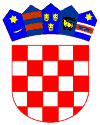 REPUBLIKA HRVATSKAOSJEČKO-BARANJSKA ŽUPANIJAOPĆINA VLADISLAVCIOPĆINSKI NAČELNIKNa temelju članka 36. Statuta Općine Vladislavci („Službeni glasnik“ Općine Vladislavci“ br. 3/13, 3/17, 2/18 i 4/20) i članka  4. stavak 2. Pravilnika o uvjetima i načinu dodjele jednokratnih pomoći na području Općine Vladislavci (Klasa: 550-01/20-01/06, Ur.broj: 2158/07-02-20-1 od 25. svibnja 2020. godine) Općinski načelnik dana  26. svibnja 2020. godine  donosi R J E Š E N J Eo imenovanju Povjerenstva za dodjelu jednokratnih pomoći na području Općine VladislavciI.U Povjerenstvo za dodjelu jednokratnih pomoći na području Općine Vladislavci, imenuju se: Gordana Pehar Kovačević, dipl.pravnik – za predsjednicu,Ružica Šinik, dipl.oec., za člana,Paulina Pranjjić, za člana.II.Povjerenstvo obavlja slijedeće poslove: razmatra  podnesene zahtjeve,ocjenjuje ispunjavanje uvjeta, po potrebi pribavlja dodatnu dokumentaciju od korisnika,  utvrđuje prijedlog za dodjelu sredstava.III. Ovo rješenje stupa na snagu danom donošenja, a ima biti objavljeno u „Službenom glasniku“ Općine Vladislavci. KLASA: 550-01/20-01/06UR.BROJ: 2158/07-02-20-2Vladislavci, 26. svibnja 2020.Općinski načelnikMarjan Tomas, v.r.